FOOTBALL CLUB FAY BOUVRON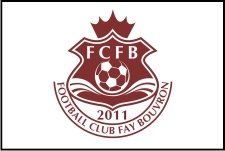 SAMEDI 13 JUIN 2015 : TOURNOI U11 - U13. THEBAUD MAXIME   11 bis place st martin - 44130 Fay de Bretagne0685454655 - maximethebaud@wanadoo.frFICHE D' INSCRIPTION A RENVOYER POUR LE 1 MAI 2014 AVEC LE CHEQUE DE CAUTION DE 20€ PAR EQUIPE		Souhaite participer					ne souhaite pas participer			U11 							                                  U 13 		NOMBRE D' EQUIPES						          NOMBRE D' EQUIPES	Personne responsable de l'inscription	Nom: 									Fonction au club:	Adresse:	Téléphone: 								Email:accepte l'ensemble des conditions de participation mentionnées sur le courrier d' invitation.Signature & tampon:Nom du club :